Publicado en Madrid el 31/10/2022 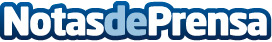 Atos premia a EDENRED, INGRAM MICRO, y SEREM por sus buenas prácticas en descarbonizaciónAtos anuncia las empresas premiadas en las tres categorías de su concurso Atos Trip2Zero en el que se valora el grado de implicación de los proveedores en su proceso de descarbonización. La entrega de premios ha tenido lugar en el centro colaborativo de innovación de negocio de AtosDatos de contacto:Jennifer Arizabaleta620 05 93 29Nota de prensa publicada en: https://www.notasdeprensa.es/atos-premia-a-edenred-ingram-micro-y-serem-por Categorias: Hardware Software Sostenibilidad Premios Otras Industrias http://www.notasdeprensa.es